Session 2018U23 – Organisation des travauxDurée : 2 heures	Coefficient : 1 DOSSIER RESSOURCE SPÉCIFIQUECe dossier comporte 3 pages numérotées de DRS 1 / 3 à DRS 3 / 3Assurez-vous que cet exemplaire est complet.S’il est incomplet, demandez un autre exemplaire au chef de salle.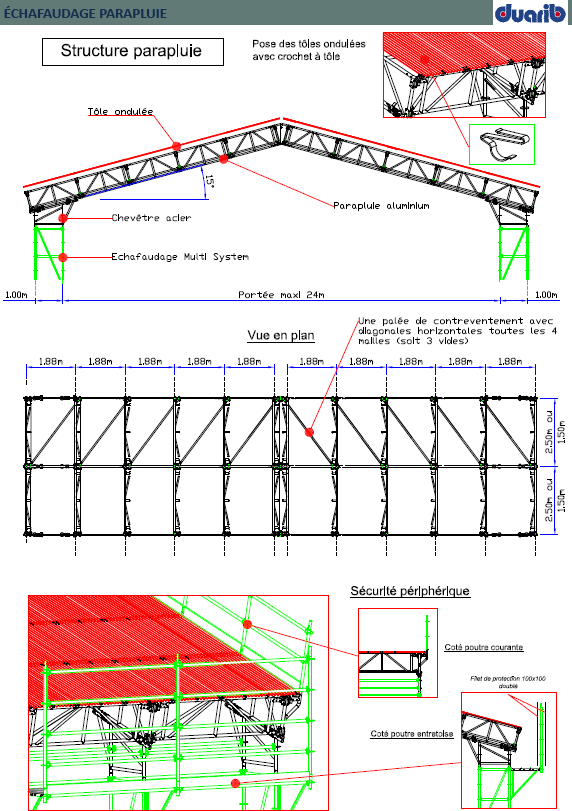 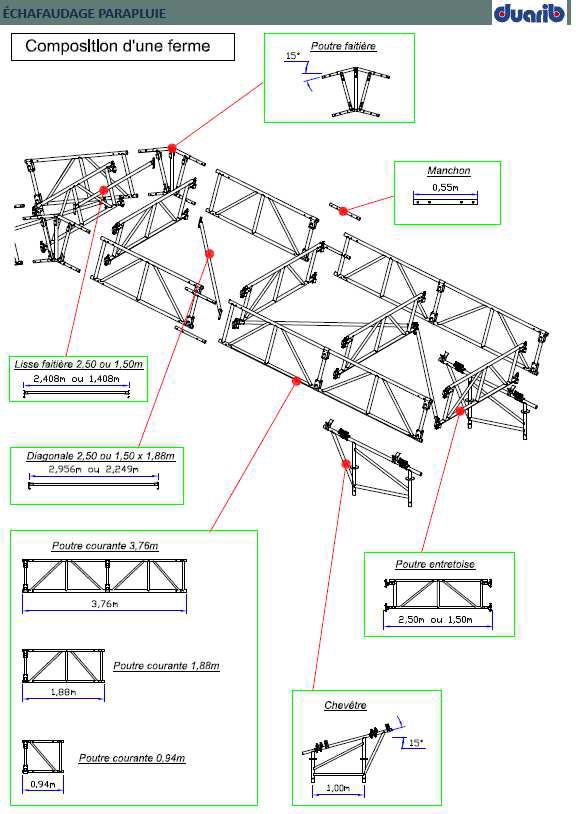 VENTILATION DES TOITURES	POSE DES TUILES PLATES A L’ÉGOUTIsolation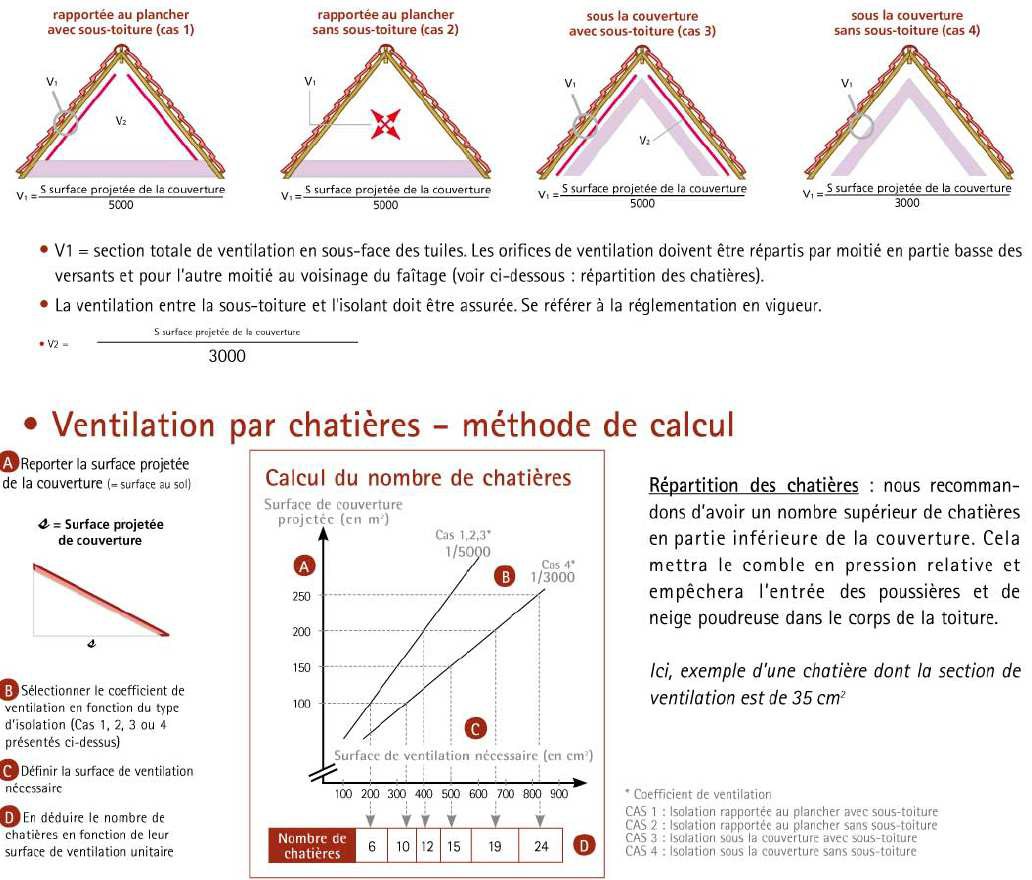 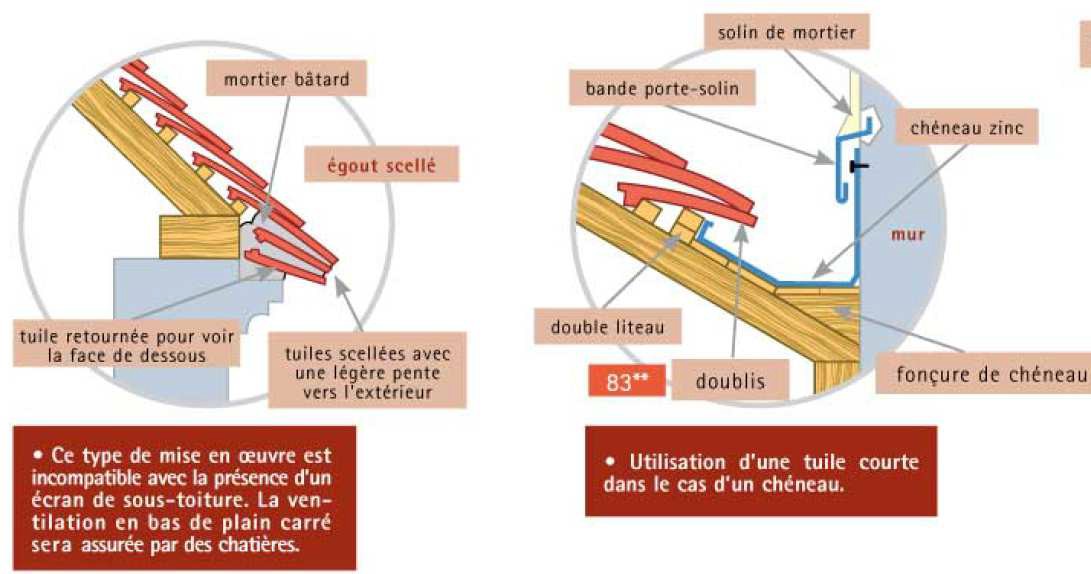 CONSTITUTION DU DOSSIERCONSTITUTION DU DOSSIER-	PAGE DE GARDE1/ 3-	ÉCHAFAUDAGE PARAPLUIE2/ 3-	VENTILATION DES TOITURES POSE DES TUILES A L’ÉGOUT3/ 3DOCUMENTS NUMÉRIQUES :Notice technique parapluie (Duarib)Fiches produits (Le classic ; Calix ; Multibat) RenoanticPDF